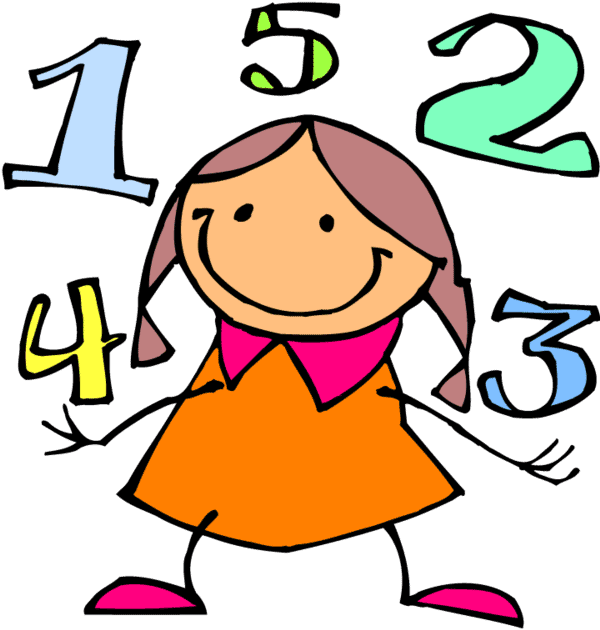 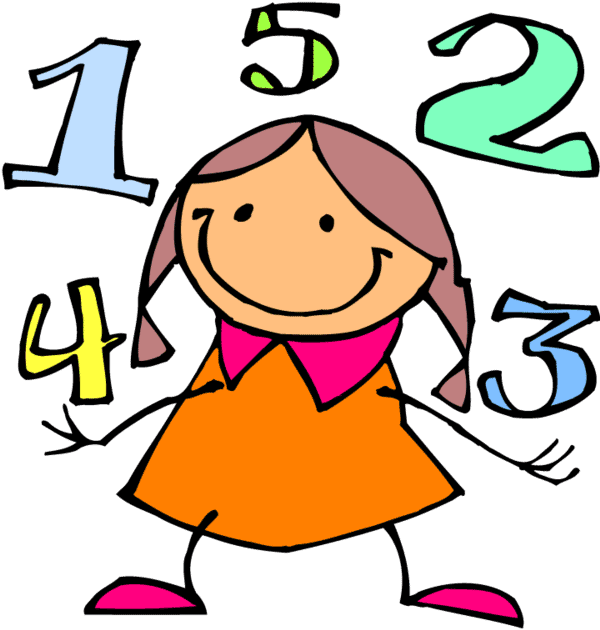 Calcule pour compléter les multigrilles comme sur l’exemple :Calcule pour compléter les multigrilles:Calcule pour compléter les multigrilles:Calcule pour compléter les multigrilles:13012→3601010→100→→→→23012→3601010→100→→→36000300120→3600026→4→28→→→→5→10→200→→→100→5→20→100→→→80→5→6→30→→→30→5→10→50→→→40→85→10→→→→35→204→10→→→→160→304→6→30→→→210→5→10→400→→→100→250→4→20→→→→5→20→160→→→400→5→40→240→→→160→5→10→60→→→200→45→10→→→→250→5→80→320→→→160→5→20→140→→→80→306→10→100→→→→512→10→600→→→→106→4→12→→→→5→60→240→→→180→5→20→120→→→100→5→6→360→→→60→5→10→120→→→60→86→10→→→→36→207→10→→→→140→704→30→90→→→210→7→10→700→→→100→250→4→→→→100→5→20→2000→→→180→50→50→250→→→500→5→100→700→→→200→4050→10→→→→2500→5→80→480→→→160→20→20→60→→→140→806→10→100→→→→412→4→→→→16→108→4→20→→→→5→80→240→→→160→5→20→320→→→100→5→8→640→→→160→5→10→160→→→60→84→10→→→→32→209→10→→→→180→902→30→90→→→270→7→10→900→→→100→290→4→→→→100→5→20→2000→→→180→20→90→270→→→900→5→100→900→→→200→2050→90→→→→2500→2→90→450→→→1800→20→20→80→→→180→55→10→50→→→→510→10→250→→→→102→25→75→→→→5→50→250→→→500→5→25→75→→→100→4→1003→→→→75→5→25→125→→→100→84→10→→→→100→2025→10→→→→125→504→25→→→→200→3→7510→100→→→→225→4→→→→100→5→25→200→→→750→5→1050→250→→→→25→200100→→→→200→4050→25→→→→250→5→50→100→→→250→20→25→75→→→150→